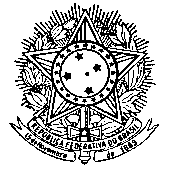 Serviço Público FederalUniversidade Federal FluminenseInstituto de Física - NiteróiDETERMINAÇÃO DE SERVIÇO EGF/UFF Nº 9 DE 13 DE JULHO DE 2023.Institui comissão para mapeamento, organização  e funcionamento do Portal WEB do Instituto  de Física. O VICE DIRETOR DO INSTITUTO DE FÍSICA, sede NITERÓI, no uso de suas atribuições legais, estatutárias e regimentais, RESOLVE:I - Instituir comissão para mapeamento, organização  e funcionamento do Portal WEB  do Instituto  de Física, composta pelos seguintes membros:Mario de Souza Reis Junior  SIAPE: 1744440 Marcio Argollo Ferreira de Menezes SIAPE: 1517026Thiago Rodrigues de Oliveira SIAPE: 1743371Daniel Jost Brod SIAPE: 3045460Dácio Moreira de Souza SIAPE : 1657884Gabriel Domingues Peçanha Moreirão Matrícula: 217020181II -Os trabalhos da Comissão terão como tarefas  e objetivos avaliar o estado  atual  do portal,  sugerir  melhorias,  buscar  os setores  para  ouvir  as demandas,  postar e atualizar o conteúdo do site.III-Esta designação não corresponde à função gratificada;IV- Esta DTS terá validade  de 1 (um) ano partir da sua assinatura.Esta DTS entra em vigor na data da sua assinatura.Daniel Adrián Stariolo Vice Diretor do Instituto de FísicaSIAPE 1118563